Alt man trenger for å ta del i NUs utvalgsarbeidInnholdsfortegnelse: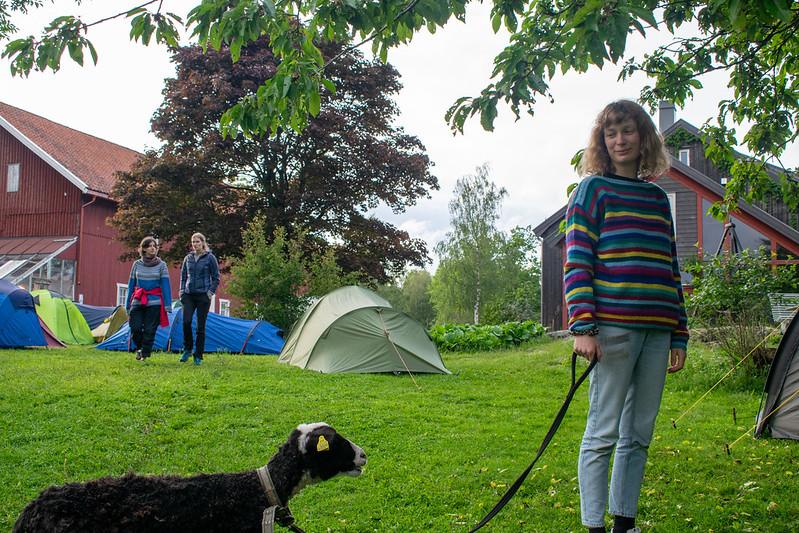 InnledningVelkommen til utvalg! Fantastisk at du vil bli med. Dette er en håndbok med alt det organisatoriske du trenger for å ta del i et utvalgsarbeid. Utvalg jobber med viktige miljøsaker etter mandat fra landsmøtet. Sammen med sentralstyret utfører utvalgene arbeidsprogrammet med de viktigste sakene Natur og Ungdom harvalgt å prioritere nasjonalt i det gjeldende året. Omfanget og arbeidsmåten står utvalgene ganske fritt til å bestemme gjennom å lage egne forslag til strategier hvert halvår.Landsstyret vedtar hvem som skal sitte i utvalg, etter forslag fra arbeidsutvalget. Utvalgsmedlemmene har ekstra interesse i, og kunnskap om et politisk fagområde og det bør værebredt mangfold og god geografisk spredning blant utvalgsmedlemmene, slik at ulike perspektiver og erfaringer er representert. Men frykt ikke - du må ikke være ekspert på området før du blir med i utvalget. Det kan også fungere som den perfekte måten for deg til å lære om og jobbe med noe nytt!Ofte består arbeidet til utvalg i å bistå lokallag, kjempe fram politiske seire eller å samle kunnskap -eller en kombinasjon av disse. Utvalgene er også et samlingspunkt for NUere som er engasjert i samme sak. Gjennom å tilegne seg kunnskap om nye saker i et utvalg, får NU som organisasjon større politisk bredde og oversikt over hvor miljøkampen står.Lykke til med utvalgsarbeidet!UtvalgslederArbeidsutvalget til NU fungerer som valgkomité for å sette sammen medlemmene i et utvalg. Da skal det også innstilles på en leder. Utvalgslederen har ansvar for det formelle arbeidet rundt utvalget. Det vil si å passe på at oppgaver som dette, blir gjort:Kalle inn til møterLede og referere møter ved behovHa en strategiprosess, og gjennomføre strategienBudsjett, regnskap og økonomisk søknadsskrivingOpprettholde fremdrift i arbeidetHa kontakt med sentralstyret og landsstyretHa et visst overblikk over fagfeltets politiske dagsordenDet betyr ikke at utvalgslederen skal gjennomføre alt dette alene. Arbeidsoppgavene bør fordeles på utvalgsmedlemmene, og i tillegg skal en ansvarsperson i sentralstyret hjelpe med oppfølging.Arbeidsfordeling og verv innad i utvalgetForuten utvalgslederen, skal hvert utvalg også ha en ansvarssentralist. Ansvarssentralisten skal være tilgjengelig for, og bistå utvalget som avklart under kapittelet “Ansvarsentralist”, men det er opp til personen selv til hvilken grad h*n ønsker å bidra til det øvrige utvalgsarbeidet. Her er tips på andre ansvar man kan fordele mellom utvalgsmedlemmene, om man ønsker:Sosiale medier ansvarlig: oppdaterer utvalgets egne sosiale medier plattformer og/eller sende innhold som skal publiseres fra sentrale kanaler til ansvarssentralistenPresseansvarlig: ansvarlig for annen kommunikasjon utad i tradisjonelle medier: pressemeldinger, leserinnlegg, kommentarer på sakerØkonomiansvarlig: holder kontroll på utvalgets budsjett og regnskapTrivselsansvarlig: ordner møtemat ved fysiske møter, tar ekstra initiativ til sosiale møter og annet hyggeligLokallags-kontakt: kontakter lokallag og spør om de ønsker besøk av utvalget: skolering, foredrag, workshops, delta på relevante arrangementer osv.Faglig ansvarlig: sørger for at utvalget er oppdatert på sitt fagfelt Strategi, opplæring og overlappFor at utvalget skal fungere på en best mulig måte, er det viktig å ha gode rutiner på overlappsperioder hver gang det slutter eller begynner nye i utvalget. Det skal gjennomføres opplæring minst en gang i året, og utvalget skal skrive strategi for hvert halvår. Leder har ansvar for at opplæring skjer minst én gang i året om det er nye medlemmer, men dette kan også gjøres flere ganger i løpet av et år ved behov. Vi anbefaler at opplæring gjøres i form av en utvalgsdag eller -helg der alle medlemmene er fysisk tilstede. Dette bør være del av opplæringen: Noe sosialt for å bli kjentForventningsavklaring: hvor mye tid, kapasitet og kjennskap til temaet har utvalgsmedlemmeneHva har utvalget jobbet med til nå (f.eks siste året/halvåret) Faglige bolker: intro til de faglige temaene som utvalget jobber medOrganisasjon og struktur: hvordan arbeider utvalget, samarbeidspartnere, prosjekterErfaringsutveksling: de som slutter prater om hva man har lært, hva man ville gjort annerledes, tips og triks. De som begynner prater om hva de håper å få til, og kan stille alle spørsmål de har. Organisatorisk utvalgsarbeid: Intro til hvordan NU fungerer (lokallag, sentralstyret osv.), hvordan man arbeider i utvalg, kontaktpersoner.  Hele utvalget bestemmer hvor ofte og når man skal ha utvalgsmøter.  Strategiprosessen kan gjerne samordnes med opplæring, men det er viktig at alle utvalgsmedlemmene tar del i og føler tilhørighet til prosessen og strategien. Utvalgsstrategien skal inneholde: Noen få overordnede mål. Konkrete gjørepunkter og eventuelt tidsfrister og tallfestede mål som sier noe om hvordan man skal oppnå de overordnede målene.Årshjul Januar:Vi sparker året i gang med landsmøtet. Her vedtas utvalgets mandat som en del av NUs politiske arbeidsprogram. Det gir et utgangspunkt for hva man skal jobbe med gjennom året. Så snart dette er overstått, bør opplæring av leder gjennomføres, og utvalget kan ha opplæring med nye utvalgsmedlemmer. Dette er også tiden for å lage strategi der man skriver konkret hva man skal jobbe med gjennom halvåret, og hva slags mål man har. Strategien til utvalget vedtas av landsstyremøtet i starten av februar. Om dere trenger å søke midler til noen av aktivitetene deres, er det lurt å tenke på hvor dere skal søke fra - fagpotten, eller eksterne kilder? Februar-MarsStrategien er vedtatt, og dere kan fordele ansvarsområder og når forskjellige ting skal være gjennomført. Det er også på tide å søke om midler fra fagpotten og fra eksterne kilder. Det er lurt om flere samarbeider om søknadene, så ikke økonomiansvarlig sitter med alt arbeidet. Ta kontakt med sentralt hvis dere ønsker å ha noe opplegg på vårsamlingen!April-JuniI starten av april er det lurt å gå gjennom strategien på nytt og se hvordan dere ligger an. Er det noe dere bør endre? Ellers kan man begynne å se frem mot sommerleiren, og kanskje noen saker man ønsker at skal komme i media når agurktiden blomstrer i juli. Husk også å si fra om noen slutter i utvalget før sommeren, slik at man kan supplere inn nye medlemmer til høsten. Juli: Nå stopper kanskje ting litt opp i utvalget, med mindre dere er på sommerleir. Kanskje dere bruker ferien til å ha en uformell lesesirkel om noe dere vil jobbe mer med, eller å gjøre ferdig ting man ikke fikk gjort på våren. August: Nå kommer vi så smått i gang igjen etter ferien, det er tid for nye strategier og kanskje nye medlemmer! Høststrategien vedtas av landsstyremøtet  i starten av september. Husk å bruke litt tid på opplæring og å bli kjent hvis dere får inn nye utvalgsmedlemmer. September-november:I tillegg til det vanlige utvalgsarbeidet, er det lurt å sette av tid til rapportering på søknader utvalget har hatt - dette kan fort skape mye stress på slutten av året! Utvalget kan også sette av ressurser til å møtes fysisk en gang i slutten av året, og ha en hyggelig samling der man planlegger satsninger til neste år og foreslår et mandat til landsmøtet. På landsstyremøtet i november skal medlemmene i utvalgene for det følgende året velges. Før november må man altså bestemme seg for om man ønsker å stille til gjenvalg.Desember:På tide å evaluere hva dere har fått til i år! Årsmeldingen til landsmøtet kommer til å trenge en liten rapport om hva dere har drevet med, og dette er en strålende mulighet til å skryte masse av dere selv. Hvis dere vil ha en uttalelse vedtatt av landsmøtet om noe dere jobber med, bør dere også bruke desember på å skrive den ferdig, og si fra om dere vil ha noe opplegg på kveldene under landsmøtet. Ellers har dere kanskje tid til en juleavslutning? Sentralstyreansvar Utvalgene har til enhver tid en ansvarssentralist som er ansvarlig for dem, men rollen til sentralstyremedlemmet kan variere. Ansvarssentralisten har ikke stemmerett på utvalgsmøter, men kan ellers delta som et vanlig utvalgsmedlem. Sentralstyrerepresentanten skal være “utvalgets talerør” inn i sentralstyret, som hvis man oversetter det fra organisasjons-jargon betyr at man skal sørge for sentralstyret kjenner til utvalgets mening om saker som angår dem og deres fagfelt - og sørge for at sentralstyret husker at utvalgene finnes og kan brukes. Ansvarssentralisten har også ansvar for å bistå lederen i utvalget, og behovet for dette vil variere. Det viktigste her er å følge med på at leder har oversikt over oppgavene sine, svare på det de lurer på og kanskje gi litt påminnelser i blant. I starten kan det hende de vil ha hjelp med å kalle inn til møter eller lage sakslister og sørge for at arbeidet til utvalget kommer godt i gang. I tillegg bør utvalget i starten av hvert halvår avklare med ansvarssentralisten hvor ofte de skal være med på møtene til utvalget, samt hvor ofte utvalget ønsker å ha møte. For å sikre god kontakt mellom sentralstyret, utvalget og organisasjonen forøvrig bør sentralisten delta på minst tre møter i halvåret, men de må gjerne delta på alle møtene. Som ansvarssentralist har man også mulighet til å holde bedre oversikt over frister enn hva utvalgene ofte klarer på egenhånd. Derfor er det lurt at sentralisten holder utvalget orientert om frister i organisasjonen til for eksempel strategier, pengesøknader, suppleringer o.l. Det samme gjelder synlighet i sosiale medier - sentralisten har tilgang til planene for NUs kanaler på sosiale medier, og har et ekstra ansvar for at utvalgene synliggjøres her. Som ansvarssentralist skal man også passe på at opplæring av lederen blir gjennomført, sammen med NUs arbeidsutvalg. Opplæringen beskrives i retningslinjene for utvalg.Hvordan vise utvalget som de stjernene de er  Som medlem av et utvalg kan det av og til føles som at man er en litt bortgjemt del av organisasjonen som ikke har så mye kontakt med medlemmene - men sånn trenger det overhodet ikke være. NU har mange kanaler som passer veldig godt for å inkludere utvalgene i det organisatoriske arbeidet. Her kommer det noen forslag til hvordan man som utvalg kan få anerkjennelsen man fortjener i organisasjonen, og få hele NU til å brenne for det man jobber med. Besøke lokallag. Utvalg sitter ofte på verdifull kunnskap som kan hjelpe lokallag til å finne eller jobbe med lokale saker, eller generelt som litt faglig påfyll. Man kan holde foredrag over nett, eller besøke lokallagene fysisk - hvis de inviterer, kan de betale reisen for utvalget. Sommerleir: Sommerleir er kanskje det morsomste som skjer i NU i løpet av året, og her er det gode muligheter for å kombinere skolering med kreative workshops, dra på utflukter og generelt bli bedre kjent med folk i organisasjonen.  Det samme gjelder vårseminar og høstseminar, samt landsmøte. Det er lurt å legge opp til litt andre ting enn å bare holde foredrag, for folk kan fort bli litt slitne av ensidig opplegg. Ta kontakt i god tid for å være sikre på at dere får en bolk på nasjonale arrangement, og vise at dere er på’n! Putsj:  Hold kontakt med Putsjredaksjonen om hva deres aktuelle tema for neste utgave er. Om dere kommer på en god ting å skrive om innenfor hva dere jobber med, er det en god måte å engasjere lokallagsfolk i hva dere jobber med, eller ta kontakt for å få hjelp - og kanskje dere kan starte en intern debatt i NU om noe dere jobber med? Kampanjer og aksjonspakker: Kampanjer er en god måte å gjøre utvalgets arbeid synlig på - særlig hvis man produserer opp noen kule T-skjorter, morsomme klistremerker eller annet materiell. Det er også gøy å lage en aksjonspakke med informasjon og ideer til hvordan lokallag kan jobbe med en spesifikk sak. Sosiale medier: Ved å være synlige på sosiale medier kan hele NU få med seg hva dere driver med til enhver tid. Prøv å ha litt aktivitet på egne kanaler om dere som sitter i utvalget, hva dere gjør og alt mulig om sakene dere jobber med. Det er lurt å ha en person som har et spesielt ansvar for å oppdatere utvalgets kanaler. Pass også på at ansvarssentralisten legger ut noe fra utvalgets arbeid fra tid til annen på NUs hovedkanaler. ØkonomiEn god utvalgsøkonomi gjør at utvalget fungerer godt. Utvalget kan velge å ha en økonomiansvarlig som har oversikt over budsjett, regnskap og søknader, eller så kan disse oppgavene spres i utvalget. Utvalget får tildelt en grunnsum over Natur og Ungdoms budsjett, men kan også søke mer penger internt fra fagpotten, eller sende søknader til eksterne søknadsordninger.Budsjett og regnskap: Vil utvalget lage plakater, reise på studietur, dra på klimaforhandlingene, eller bare møtes og spise pizza? Dette koster penger, og utvalget bør lage et budsjett som viser hva utvalgsaktivitetene vil koste og hvor man får penger fra. Det er også viktig å dokumentere hva utvalget har brukt penger på fortløpende, slik at man kan søke refusjon og ha oversikt over hvor mye penger man kan bruke senere. Utvalget kan ta kontakt med ansvarssentralist, daglig leder eller økonomisjef for å få tips til utforming av budsjett og regnskap.Grunnsum: Vanligvis får utvalget tildelt en grunnsum over Natur og Ungdoms budsjett. Grunnsummen skal dekke at utvalget kan ha et minimum av aktiviteter gjennom året, for eksempel at utvalget samles til møter.Fagpotten: Hvis utvalget vil ha penger til spesifikke kampanjer eller prosjekter, kan utvalget søke penger fra fagpotten som settes av til faglig arbeid i Natur og Ungdom. Det er sentralstyret som bestemmer fordeling av fagpotten, og ansvarssentralist kan hjelpe til med å utforme denne søknaden og holde utvalget orientert om søknadsfrist for dette.Andre tildelinger over Natur og Ungdoms budsjett: Utvalget har også mulighet til å få tildelt penger over Natur og Ungdoms budsjett på landsmøte eller det reviderte budsjettet landsstyret behandler i løpet av året. Hvis man ønsker å få mer penger over budsjettet, eller levere inn endringsforslag som gir utvalget mer midler, kan det være smart å snakke med daglig leder om dette på forhånd.Søknadsordninger: Det er et hav av offentlige og private søknadsordninger, stipender og legater utvalg kan søke på for å få penger til både alminnelig utvalgsarbeid og spesifikke prosjekter. Ofte er disse ordningene rettet mot spesifikke fagfelt, og det varierer derfor hvilke som er aktuelle for forskjellige utvalg. For å finne aktuelle ordninger kan man sjekke hva man tidligere har fått penger fra, eller ta kontakt med daglig leder for å høre om det finnes søknadsordninger som er aktuelle for ditt utvalg.Å søke uoppfordret: Det er mange organisasjoner og andre virksomheter som liker Natur og Ungdom, og kan tenke seg å støtte prosjekter hvis de blir spurt. Det kan være smart å spørre ansvarssentralist eller daglig leder om tips til vennligsinnede foretak. Her er det smart å tenke bredt, og gjerne se etter virksomheter som promoterer seg selv som miljøengasjerte. Samarbeid og politikkutviklingUtvalgene har mulighet til å videreutvikle hva Natur og Ungdom mener og skape ny politikk på områder som organisasjonen ikke har tatt stilling til enda. I utvalgsarbeidet møter man nye problemstillinger og får viktig kunnskap om områder resten av organisasjonen ikke jobber med. Utvalgsmedlemmene er ressurspersoner som være med på å skape Natur og Ungdoms politikk.Samarbeid og allianser: Det finnes mange gode allianser mellom forskjellige organisasjoner som kan samles om å fremme en felles sak. Utvalget kan finne samarbeidspartnere i miljøbevegelsen, eller i andre interesseorganisasjoner nasjonalt eller internasjonalt som deler interesser og standpunkt med Natur og Ungdom i sakene utvalget jobber med. Samarbeidet kan være om å fremme et felles, politisk mål, eller om å lage et felles arrangement, møte eller kampanje. Gjennom allianser får Natur og Ungdom også bredere kunnskap om fagfelt, som gjør at vi kan videreutvikle organisasjonens politikk.Miljøpolitisk plattform: På landsmøtet behandler organisasjonen miljøpolitisk plattform, som beskriver Natur og Ungdoms politikk. Utvalget er en ressurs for organisasjonen og kan ha kunnskap om politikk som bør endres eller videreutvikles. Dette kan være alt fra endringer av enkeltsetninger til å legge til hele nye kapitler i miljøpolitisk plattform. Det er en god idé at denne prosessen skjer i dialog med ansvarssentralisten og for å få en god demokratisk prosess bør særlig store endringer forberedes i god tid.Uttalelser: På landsmøtet behandler Natur og Ungdom uttalelser som utdyper hva organisasjonen mener om spesifikke saker. Utvalget kan lage uttalelser om fagfeltet man jobber med, og dermed ha organisasjonen som helhet i ryggen når man jobber videre med utvalgsarbeid.